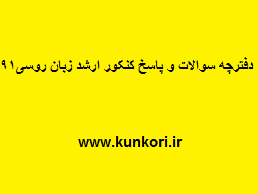 کنکوری: آخرین اخبار ارشد، دکتری، استخدامی، دانشگاهیhttps://telegram.me/joinchat/B8Y3DT0ayD4X7O1BwEw1tgwww.Kunkori.irwww.Kunkori.irگروه امتحانيشماره پاسخنامهنوع دفترچهنام رشته امتحانيکد رشته امتحانيعلوم انساني1Aمجموعه زبان روسي1122گزينه صحيحشماره سوالگزينه صحيحشماره سوالگزينه صحيحشماره سوالگزينه صحيحشماره سوال4762511262127715232742178453228133792544294448025533035281356131462822573322718325843318484459234293853603353102863611364111871624371124884632384133893641393142902652404152912663411161921671422173933681434184944693442194952702451204961711463212974724471223983734483232992741492243100175350425گزينه صحيحشماره سوالگزينه صحيحشماره سوالگزينه صحيحشماره سوالگزينه صحيحشماره سوال19141614131210119231621132410219341633133310319421643134110419521652135110519611664136410619711672137410719831681138110819921693139210920041702140311020121712141411120231721142111220341734143311320441742144411420531754145311520611763146211620711774147111720831783148111820931791149211921021802150112021118131513121212182415221222131831153112321418441544124215185115521252161864156112621718741574127218188315831282191892159312922019031602130گزينه صحيحشماره سوالگزينه صحيحشماره سوالگزينه صحيحشماره سوالگزينه صحيحشماره سوال311281251221312282252222313283253223314284254224315285255225316286256226317287257227318288258228319289259229320290260230291261231292262232293263233294264234295265235296266236297267237298268238299269239300270240301271241302272242303273243304274244305275245306276246307277247308278248309279249310280250